Unit 5 Lesson 12: Fracciones equivalentes en una recta numéricaWU Observa y pregúntate: Correr por un sendero (Warm up)Student Task Statement¿Qué observas? ¿Qué te preguntas?Tyler corrió parte de la longitud de un sendero.
Han corrió parte de la longitud del mismo sendero.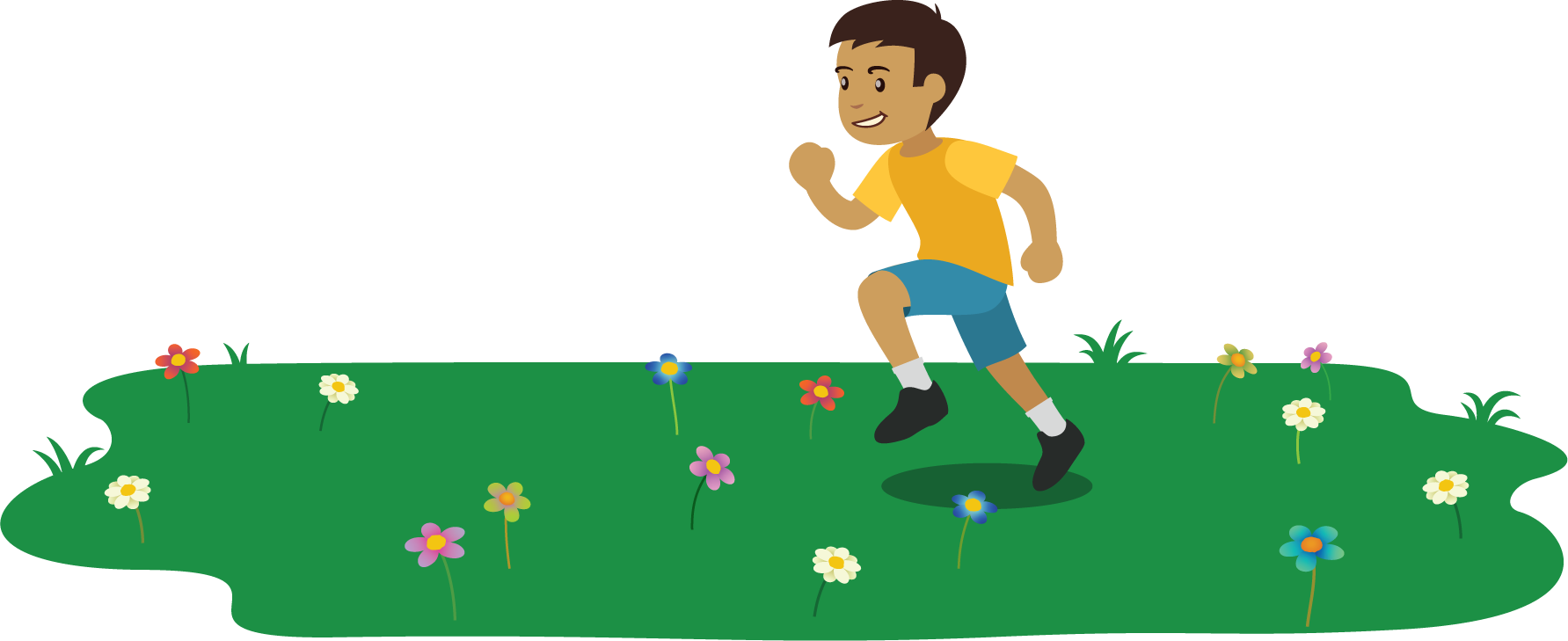 1 Correr parte de un senderoStudent Task StatementAlgunos estudiantes corren por un sendero en un parque. Decide si los estudiantes de cada pareja corrieron la misma distancia.Puedes usar rectas numéricas si te ayudan.Elena corrió  del sendero.Han corrió  del sendero.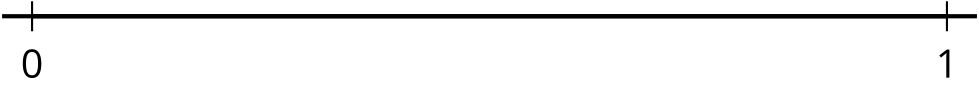 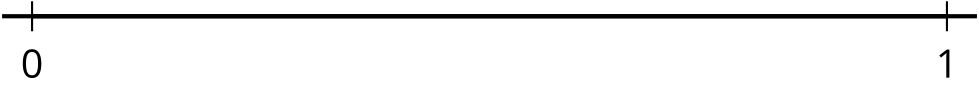 Jada corrió  del sendero. Kiran corrió  del sendero.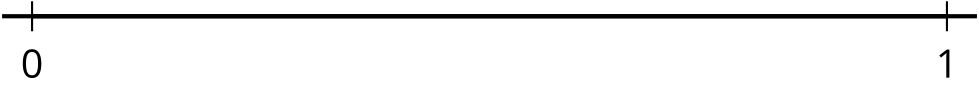 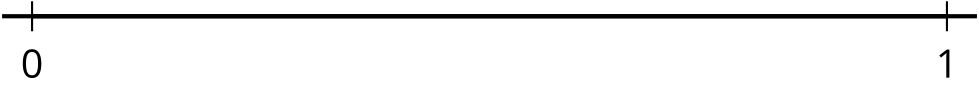 Lin corrió  del sendero.Mai corrió  del sendero.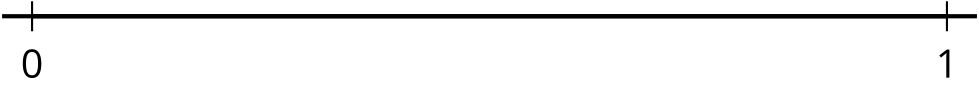 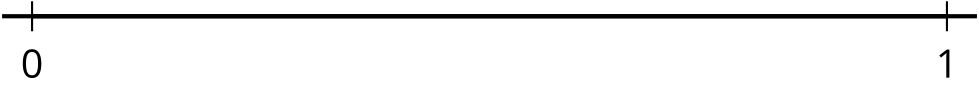 2 Ubiquemos y emparejemosStudent Task StatementUbica y marca los siguientes números en una recta numérica. Puedes usar más de una recta numérica si quieres., , , , , , , , , , 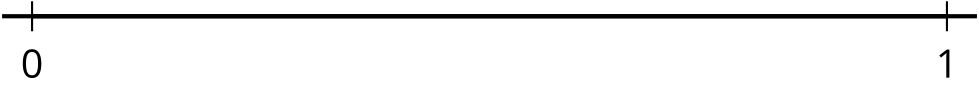 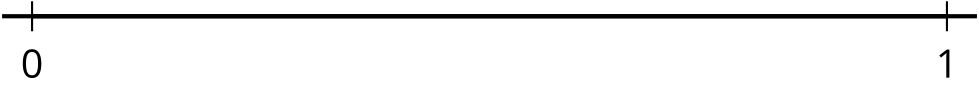 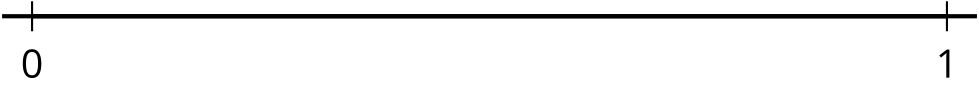 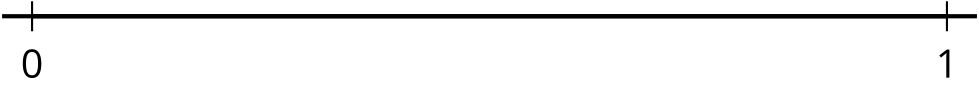 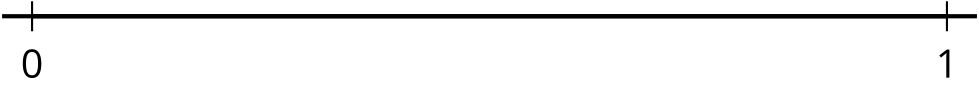 Encuentra 4 parejas de fracciones que sean equivalentes. Escribe ecuaciones para representarlas.Si te queda tiempo: Usa las rectas numéricas para generar todas las fracciones equivalentes que puedas.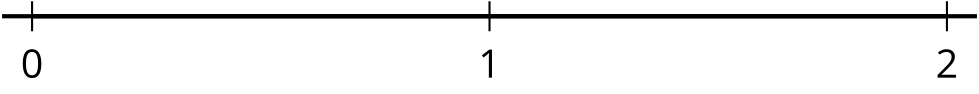 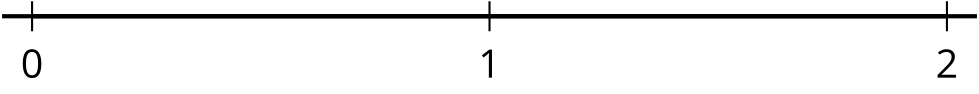 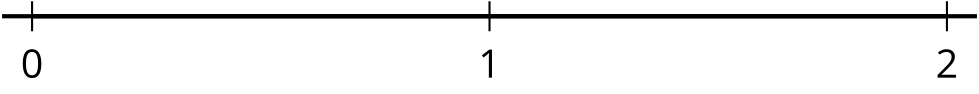 3 Lánzate a hacer fracciones equivalentesStudent Task StatementLanza 6 dados numéricos. Si sacas cincos, úsalos como comodines. Cada cinco puede ser el número que quieras.¿Puedes poner en los cuadros los números que sacaste y hacer una afirmación que muestre fracciones equivalentes? Decídelo con tu compañero.Si no puedes, lanza otra vez los dados que quieras. Puedes volver a lanzar tus dados dos veces.Si puedes hacer fracciones equivalentes, anota tu afirmación y muestra o explica cómo sabes que las fracciones son equivalentes. Obtienes 1 punto por cada pareja de fracciones equivalentes que escribas.Ronda 1:Muestra o explica cómo sabes que tus fracciones son equivalentes.Ronda 2:Muestra o explica cómo sabes que tus fracciones son equivalentes.Ronda 3:Muestra o explica cómo sabes que tus fracciones son equivalentes.Ronda 4:Muestra o explica cómo sabes que tus fracciones son equivalentes.Round 5:Muestra o explica cómo sabes que tus fracciones son equivalentes.Ronda 6:Muestra o explica cómo sabes que tus fracciones son equivalentes.Ronda 7:Muestra o explica cómo sabes que tus fracciones son equivalentes.Ronda 8:Muestra o explica cómo sabes que tus fracciones son equivalentes.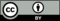 © CC BY 2021 Illustrative Mathematics®